บันทึกข้อความ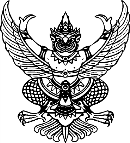 ส่วนราชการ   กลุ่มงานบริหารงานทั่วไป  โรงพยาบาลดอยหลวง อ.ดอยหลวง จ.เชียงราย   ที่  ชร 0032.301/013	 	         วันที่  30  มกราคม  2562เรื่อง  ขอประกาศเจตจำนงสุจริตของโรงพยาบาลดอยหลวง  เผยแพร่บนเว็บไซต์โรงพยาบาลดอยหลวง……………………………………………………………………………………………………………………………………………เรียน  ผู้อำนวยการโรงพยาบาลดอยหลวง  	      	ตามที่ กลุ่มงานบริหารงานทั่วไป  ได้กำหนดนโยบายคุณธรรมและความโปร่งใสในการดำเนินงานของโรงพยาบาลดอยหลวง ปี ๒๕๖2 เพื่อเป็นมาตรฐานแนวทางปฏิบัติและค่านิยมสำหรับข้าราชการและบุคคลากรขององค์กรให้ยึดถือโรงพยาบาลดอยหลวง ได้จัดทำนโยบายคุณธรรมและความโปร่งใสในการดำเนินงานของโรงพยาบาลดอยหลวง ปี ๒๕๖2 นั้น 		กลุ่มงานบริหารงานทั่วไป  จึงขออนุญาตเผยแพร่ประกาศโรงพยาบาลดอยหลวงเรื่อง  นโยบายคุณธรรมและความโปร่งใส ลงบนเว็บไซต์หน่วยงาน (ตามรายละเอียดที่ส่งมาพร้อมนี้)จึงเรียนมาเพื่อโปรดทราบพิจารณาอนุมัติจะจัดเป็นพระคุณยิ่งขอแสดงความนับถือ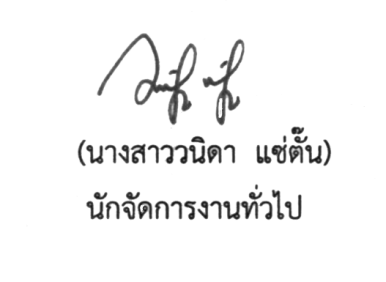 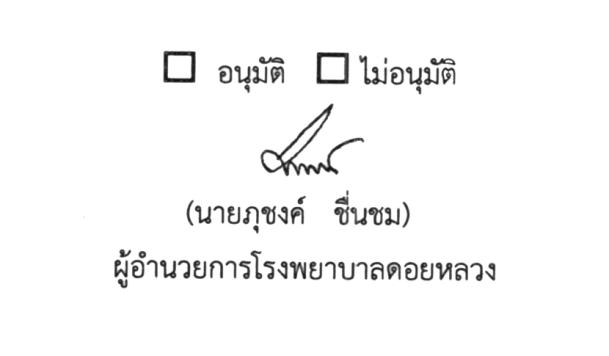 